6e année du primaireSemaine du 1er juin 2020La maison du hérisson	1Annexe 1– La maison du hérisson	2Annexe 2– Solution La maison du hérisson	3Annexe 3–Suite La maison du hérisson	4Bingo to save energy!	6Annexe – Bingo to save energy!	7Enfuis-toi !	8Annexe – Enfuis-toi !	9Annexe – Enfuis-toi ! Solutionnaire	10L'énergie qui nous simplifie la vie	11Annexe – Activité l'énergie qui nous simplifie la vie	12La chambre des rêves	13Annexe – La chambre des rêves	14La COVID-19 marque l’histoire	15Français, langue d’enseignementLa maison du hérissonConsignes à l’élèveEn cliquant sur le lien ci-dessous, tu découvriras l'histoire d'un hérisson qui restera profondément attaché à sa maison malgré la méchanceté des autres habitants de la forêt.Tu dois écouter le début du récit. Fais une pause à 8min 30sec. Écris sur une feuille tes prédictions sur la suite de l'histoire.À partir de l'activité «Schéma de récit», réponds aux questions pour identifier les étapes importantes de l'histoire.Compare tes réponses au corrigé. Réalise l'activité : « Traits de caractère des personnages et description de la maison ».Matériel requisCourt métrage https://www.onf.ca/film/maison-du-herisson-la/Feuille et crayonSource : Activité proposée par les Services pédagogiques, Commission scolaire du Fer.Français, langue d’enseignementAnnexe 1– La maison du hérissonFrançais, langue d’enseignementAnnexe 2– Solution La maison du hérissonFrançais, langue d’enseignementAnnexe 3–Suite La maison du hérissonFrançais, langue d’enseignementAnnexe 3– Solution La maison du hérissonAnglais, langue secondeBingo to save energy!Consignes à l’élèveHow can you save energy? Voyons voir quelles actions tu peux poser tout au long de la semaine pour sauver de l’énergie! Voici les étapes à suivre pour se faire!Écoute la courte vidéo: What is energy?Lis d’abord le livre numérique Renewable energy is all around us! Essaie de le lire à voix haute en prononçant bien chaque mot. Pour t’aider, clique sur le haut-parleur sous le livre.Ensuite, pose une action chaque jour de la semaine pour arriver à compléter la grille bingo en annexe! Tu peux te servir d’un dictionnaire pour t’aider à bien comprendre tous les mots!Pour terminer, écris un court paragraphe en anglais pour décrire les actions que tu prends pour sauver l’eau. Quelques mots sont inscrits en annexe sous le bingo pour t’aider à écrire ton texte! Pour aller plus loin, discute en anglais du sujet avec ton enseignant(e), tes amis ou des membres de ta famille. Matériel requisUne feuille et un crayon pour rédiger ton texteUn dictionnaire anglais-français (facultatif)Une tablette ou un ordinateur pour accéder :À la vidéo éducative What is energy?Au livre numérique Renewable energy is all around us!Le bingo à compléter est en annexe!Source : Activité proposée par Jade Cyr (Université Laval) Anglais, langue secondeAnnexe – Bingo to save energy!Here is a list of words to understand before you complete the activity:MathématiqueEnfuis-toi !Consigne à l’élèveTu es rendu à la dernière étape du jeu d'évasion « Enfuis-toi ! ». Pour pouvoir sortir de la pièce, tu dois trouver les combinaisons de cinq nombres de chacun des cinq cadenas. Chaque combinaison correspond à l'ordre CROISSANT des nombres inscrits sous le cadenas. Matériel requisLes cadenas qui se trouvent à la page suivante.Le solutionnaire, pour les parents, qui se trouve à la dernière annexe. MathématiqueAnnexe – Enfuis-toi !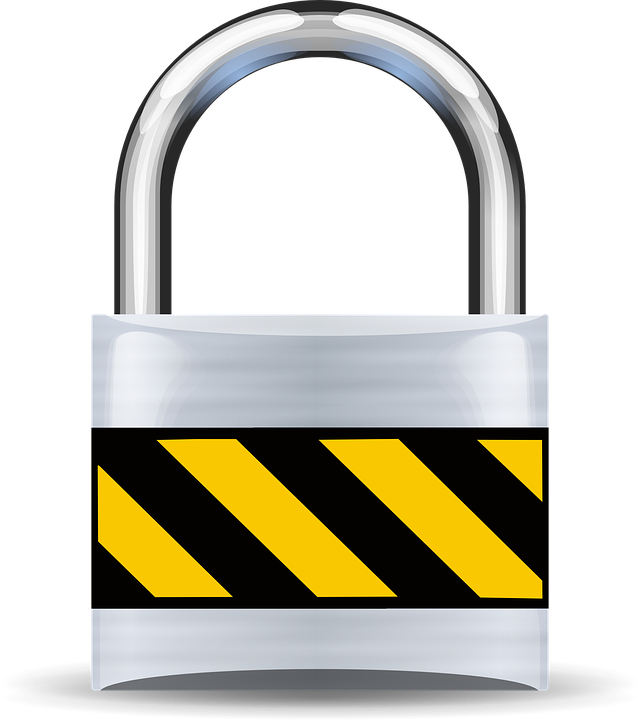 MathématiqueAnnexe – Enfuis-toi ! SolutionnaireCombinaisons :1-2-3-4- 5- Science et technologieL'énergie qui nous simplifie la vieAs-tu déjà pensé à toute l'énergie que tu consommes en une seule journée ? Chaque jour, tu utilises différentes formes d'énergie par exemple allumer la lumière dans ta chambre ou encore digérer ton repas.Consignes à l’élèveConsulte la section « Pour commencer » dans l'annexe « Activité l'énergie qui nous simplifie la vie » afin de distinguer les types d'énergie.Choisi 6 actions que tu effectues lors ta routine du matin et note les sur une feuille ou dans la section de l'annexe à cet effet.Pour chacune des 6 actions, identifie le type d'énergie utilisés. Attention parfois une même action peut impliquer plus d'un type d'énergie.Complète, en discutant avec les membres de ta famille, les réponses aux questions. Science et technologieAnnexe – Activité l'énergie qui nous simplifie la viePour commencerLa plupart des appareils que tu utilises dans ton quotidien fonctionne simplement en branchant l'appareil dans une prise électrique. Voici quelques types d'énergie :De l’énergie électrique pour les appareils qui sont branchés au mur comme un téléphone, une télévision, un réfrigérateur, etc. De l’énergie thermique pour les appareils qui fournissent de la chaleur comme un séchoir à cheveux, une ampoule, le four, etc. De l’énergie chimique pour la digestion de ta nourriture qui, elle, fournit de l’énergie à ton corps. La pile dans une lampe de poche, par exemple, c'est de l'énergie chimique. De l’énergie lumineuse dans une ampoule, la flamme d’une bougie ou la lumière du soleil qui t’éclaire. De l’énergie rayonnante lorsque tu mets ton diner au four à microondes. Comme tu as pu le remarquer, parfois il y a plusieurs types d'énergie pour un seul objet. Par exemple une ampoule fonctionne à l'aide de l'énergie électrique qui est transformé en énergie lumineuse. Écoute ce vidéo qui résume bien les formes d'énergie.À toi de jouer !Nomme 6 actions que tu effectues lors de ta routine du matin. Puis, coche les cases des différents types d'énergie utilisés pour chacune de ces actions. Pour aller plus loinExercices supplémentaires: https://www.envolee.com/temp/GP-PretSc5.pdfhttps://www.envolee.com/temp/UPDTSc5.pdfArtsLa chambre des rêvesConsignes à l’élèveEn ce temps de pandémie et de confinement, plusieurs personnes affirment faire des rêves étranges pendant la nuit. Toi, en as-tu fait dernièrement ?Dans cette activité artistique, tu devras représenter un rêve dans une chambre en t'inspirant du mouvement surréaliste et en organisant les éléments de ton œuvre afin de créer une perspective en diminution. Voici les étapes qui tu devras suivre :Informe-toi sur le mouvement surréaliste en lisant la première section de la page suivante.Réfléchis à un rêve et trouve 3 à 5 symboles (objets, éléments de la nature, animaux, figures humaines, etc.) qui le représentent et qui seront intégrés à ton œuvre.Réalise la base de ton œuvre (la chambre) est créant une perspective en diminution.Ajoute tes symboles de rêve dans la chambre pour rendre ton œuvre surréaliste.Matériel requisUn ordinateur, une tablette ou tout autre appareil électronique ayant un accès internet ;Les consignes qui se trouvent à la page suivante ;Une feuille blanche ; Une règle ;Un crayon de plomb et une gomme à effacer ;Des crayons de couleur de bois. ArtsAnnexe – La chambre des rêvesLe mouvement surréalisteVoici quelques œuvres qui s'inscrivent dans ce courant (clique sur le titre pour les voir !) :Collective Invention de René Magritte ;Promontory Palace de Yves Tanguy ;La persistance de la mémoire de Salvador Dalì ;The angel of the home or the triumph of surrealism de Max Ernst.Quels sont les points communs de ces œuvres ? Prends le temps de les observer, de remarquer les détails. Tu devras t'en inspirer pour créer ta propre œuvre. Étapes de réalisationRéfléchis à un rêve dont tu te souviens ou que tu fais souvent et trouve 3 à 5 symboles (objets, éléments de la nature, animaux, figures humaines, etc.) qui le représentent. Prends-les en note pour ne pas les oublier.Sur une feuille blanche placée à l'horizontale (orientation paysage), trace au crayon de plomb (très pâle) la chambre en suivant les étapes présentées dans ce vidéo qui t'aideront à créer une perspective en diminution. Utilise ta règle pour que tes lignes soient bien droites et que l'effet de profondeur soit réussi. Tu peux décider de faire d'autres meubles dans la chambre (table de chevet, commode, bureau, luminaire, etc.). Assure-toi simplement de ne pas surcharger ta feuille et de respecter la perspective en diminution. Ajoute tes symboles de rêve en les superposant aux éléments déjà présents dans la chambre. N'oublie pas de les modifier ou de les déformer pour donner un aspect surréaliste à ton œuvre. Essaie de respecter la perspective en diminution.Colorie ton dessin à l'aide de crayon de bois. Utilise des couleurs qui reflèteront l'ambiance de ton rêve. Par exemple, tu peux utiliser des couleurs claires et éclatantes pour un rêve joyeux ou encore des couleurs foncées et ternes pour un rêve triste.Pour aller plus loin…Envoie une photo de ton œuvre à un ami et demande-lui de t'en envoyer une de la sienne. Essaie d'interpréter l'œuvre de ton ami. Écris-lui ensuite un court texte dans lequel tu présentes une hypothèse quant au rêve qu'il a représenté et les éléments qui t'amènent à émettre cette hypothèse (les couleurs, les symboles, les émotions ressenties en regardant l'œuvre, etc.).Géographie, histoire et éducation à la citoyennetéLa COVID-19 marque l’histoireConsignes à l’élèveLa situation actuelle fera certainement l’objet d’un cours de géographie et d’histoire dans plusieurs années. En effet, ce que nous vivons fera sa place dans les moments marquants qu’aura connus l’humanité. Ainsi, pourquoi ne pas s’intéresser à la pandémie selon le chemin qu’elle aura connu au Québec ? Je t’invite alors à construire une ligne du temps qui devra relever 8 évènements importants (par exemple, le premier cas au Québec, la fermeture des écoles québécoises, etc.).N’hésite pas à consulter un outil de recherche afin de trouver les dates importantes liées aux évènements que tu souhaites représenter sur la ligne du temps. Le but de cette activité est que tu te familiarises davantage avec la construction d’une ligne du temps, amuse-toi lors de ta création en ajoutant des évènements comiques, comme la pénurie de papier hygiénique ou encore la déclaration de M. Legault concernant la maintenance des activités de la fée des dents ! Voici ce que tu dois intégrer afin d’obtenir une ligne du temps adéquate!Un titre Un axe représentant une certaine durée et où se trouve des segments (représentés selon l’échelle choisie)Une échelleLes évènements marquants Matériel requisUne feuille blancheUne règleDes crayons Si nécessaire, un ordinateur pour les recherches (tu peux également consulter tes parents !)Source : Programme de formation de l’école québécoiseInformation aux parentsÀ propos de l’activitéVotre enfant s’exercera à :Anticiper la suite d'un texte à partir de ce qui précède. La narratrice propose aux auditeurs de prédire la fin de l’histoire. Votre jeune peut l'écrire ou vous le dire à l'oral. (faire une pause à 8 min 30 sec). Identifier les temps d'un récit.Identifier les traits de caractère des personnages et les caractéristiques de la maison. Vous pourriez :Discuter avec votre jeune des valeurs de votre famille.Expliquer pourquoi votre maison, quartier, amis… sont importants pour vous.Échanger sur les qualités d'un bon ami.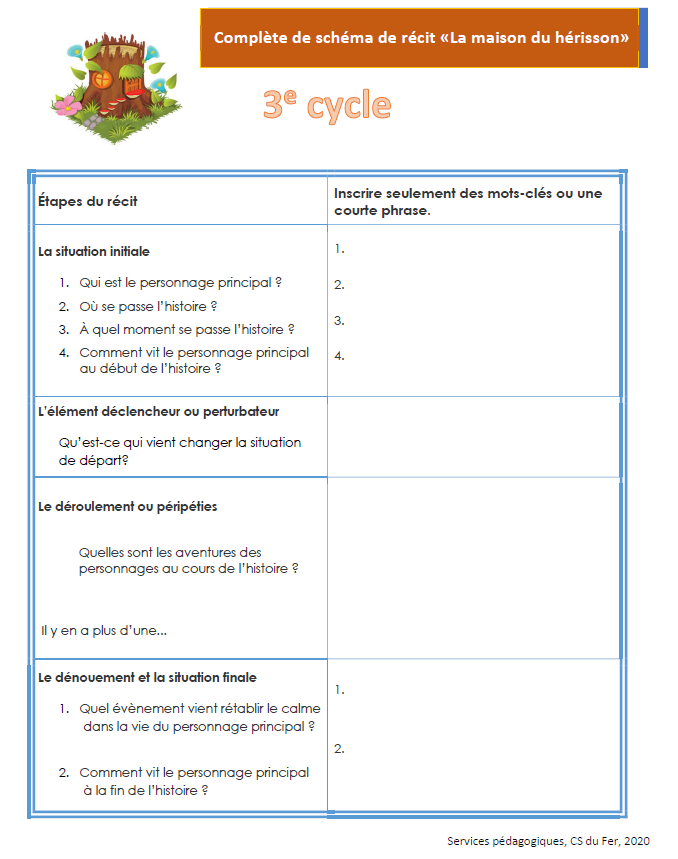 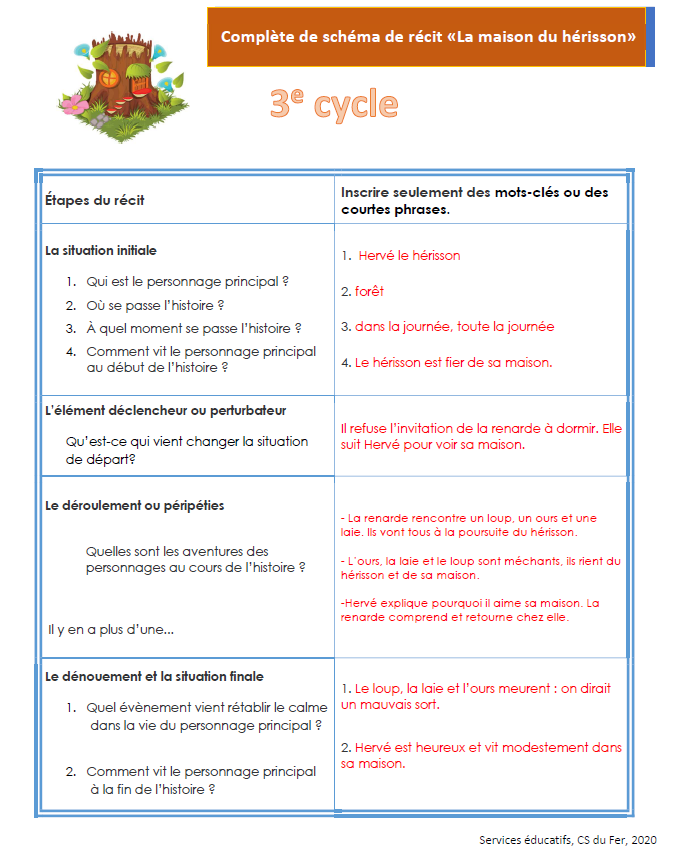 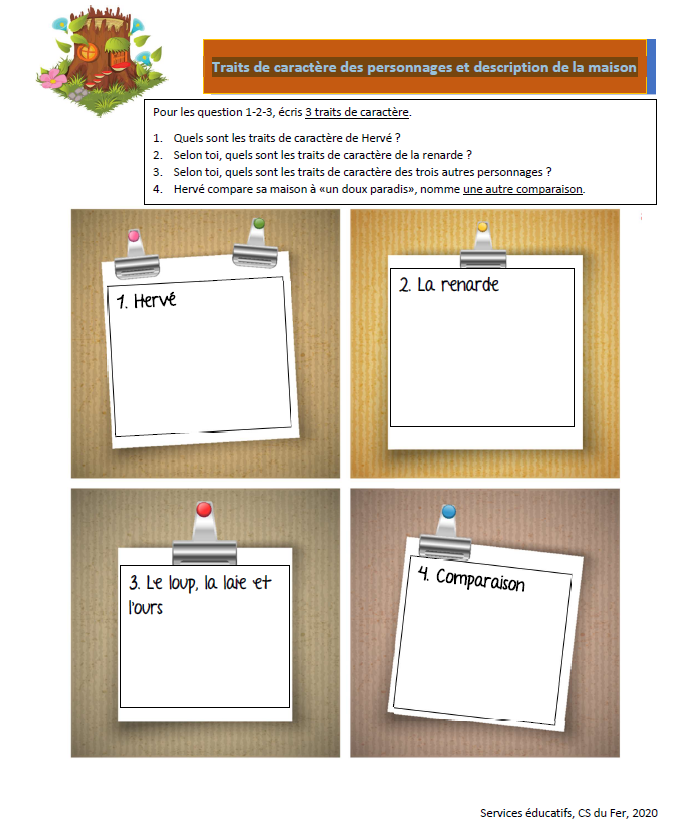 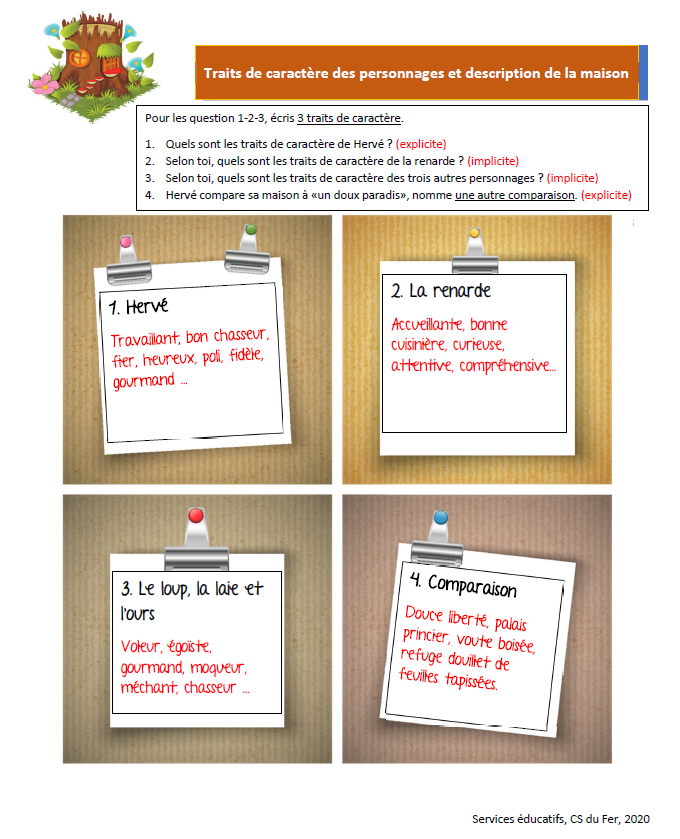 Information aux parentsÀ propos de l’activitéVotre enfant s’exercera à :Écouter un court documentaire en anglais sur les énergies renouvelables;Lire à voix haute un livre numérique puis rédiger un court paragraphe sur le sujet;Compléter la grille bingo en annexe!Vous pourriez :Prendre connaissance du documentaire que votre enfant doit écouter ainsi que du livre numérique qu’il doit lire;Lire le texte qu’il écrira et discuter avec lui des manières d’économiser l’eau;Prévoir une récompense pour encourager votre enfant à terminer la grille!On thursday, take a shower in less than three minutes.On tuesday, use something electrical with renewable batteries.On wednesday, make a cold recipe in order to eat without cooking.Five days in the week, walk or ride a bike to go somewhere.Bonus square! Have this one when you are done writing your text!On friday, unplug the electrical things you are not using in the house.On tuesday, read a book instead of watching TV or playing video games.On thursday, water plants with a watering can instead of a hose (pipe).On monday, turn off the lights when they are not necessary.DaysVerbsWords and expressionsWords and expressionsWeekMondayTuesdayWednesdayThursdayFridayto taketo walkto rideto turn offto useto readto cookin order toless thanshowersomethingsomewhererenewablebikecarbatteriesinsteadlightsthingshose (pipe)watering canbookscreenInformation aux parentsÀ propos de l’activitéVotre enfant s’exercera à :Lire des fractions, des nombres entiers et des nombres naturels;Ordonner des fractions, des nombres entiers et des nombres naturels.Vous pourriez :Demander à votre enfant de nommer les fractions, les nombres entiers et les nombres naturels ; Demander à votre enfant de représenter les nombres à l'aide d'un dessin ou de matériel comme des jetons de couleur ; Demander à votre enfant de situer les nombres sur une droite numérique ; Demander à votre enfant d'expliquer chacune de ces ordonnances ; Suggérer à votre enfant de procéder par paire (comparer deux nombres, puis en ajouter un, puis en ajouter un…) ;Proposer à votre enfant de créer de nouvelles combinaisons de cadenas que vous devrez ouvrir.Information aux parentsÀ propos de l’activitéVotre enfant s’exercera à :Prendre conscience des différentes énergies qui l'entourent;Reconnaître des situations dans lesquelles les humains consomment de l'énergie (ex: chauffage, transport, alimentation, loisirs).Vous pourriez :S'assurer que votre enfant a bien compris les consignes ;Lui demander de résumé dans ses mots les types d'énergies décrits dans la section «Pour commencer»;L'aider à répondre aux questions de réflexion sur la consommation d'énergie et lui faire nommer des moyens pour limiter la consommation d'énergie (ex: ampoule fluorescente, appareils à minuterie).Note : Cette activité́ s’adresse tant aux élèves de 6e qu’à ceux de 5e année. Toutefois, demandé à l'enfant de choisir des actions plus complexes impliquant plusieurs énergies pour augmenter le niveau de difficulté.1. Ex. : Allumer la lumière4.2.5.3.6.ÉlectriqueThermiqueChimiqueLumineuseMécaniqueRayonnanteAction 1XXXAction 2Action 3Action 4Action 5Action 6Information aux parentsÀ propos de l’activitéVotre enfant s’exercera à :Rechercher une variété d'idées liées à la proposition de création tout en consultant des sources d'information;Utiliser la perspective en diminution (à un point de fuite);Différencier les valeurs (claires et foncées) des couleurs. Vous pourriez :Vérifier que votre enfant comprend bien les consignes et suit les étapes de réalisation qui se trouvent à la page suivante.Proposer à votre enfant de faire un croquis sur une feuille quadrillée avant de réaliser son œuvre. Discuter avec votre enfant de son œuvre.Le mouvement surréaliste est apparu entre la première et la deuxième Guerre mondiale. Plusieurs artistes et écrivains ont suivi ce courant où la liberté de la pensée, le bris des conventions et le rêve sont promus. Parmi ces artistes, certains comme Salvador Dalì, René Magritte, Yves Tanguy et Max Ernst ont opté pour un style illusionniste. Dans leurs œuvres, on peut retrouver des éléments de la réalité, mais ceux-ci sont modifiés et déformés afin de rendre leur aspect inhabituel, voire étrange. Ces artistes cherchent même à créer un inconfort chez le public. Ils tentent également de représenter le rêve. 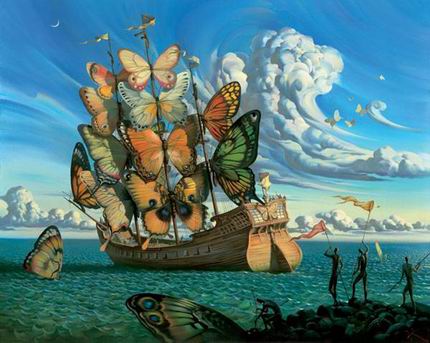 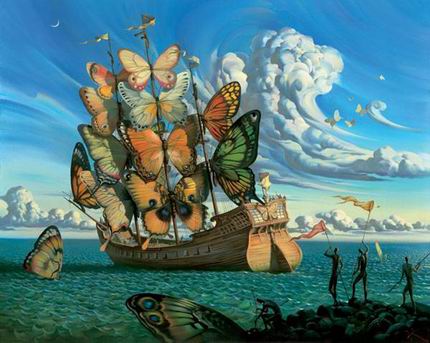 Information aux parentsÀ propos de l’activitéVotre enfant s’exercera à :Construire une ligne du temps (Ministère de l’Éducation, 2006).Maitriser des techniques particulières à la géographie et l’histoire (Ministère de l’Éducation, 2006).Vous pourriez :Participer à la réalisation de la ligne du temps en vous rappelant, avec votre enfant, les moments marquants qu’a connu le Québec au courant des derniers mois. Inviter votre enfant, une fois la ligne du temps réalisée, à se mettre dans la peau de M. Legault et à présenter les moments marquants relevés. Cela pourrait se dérouler sous la forme d’une conférence de presse.